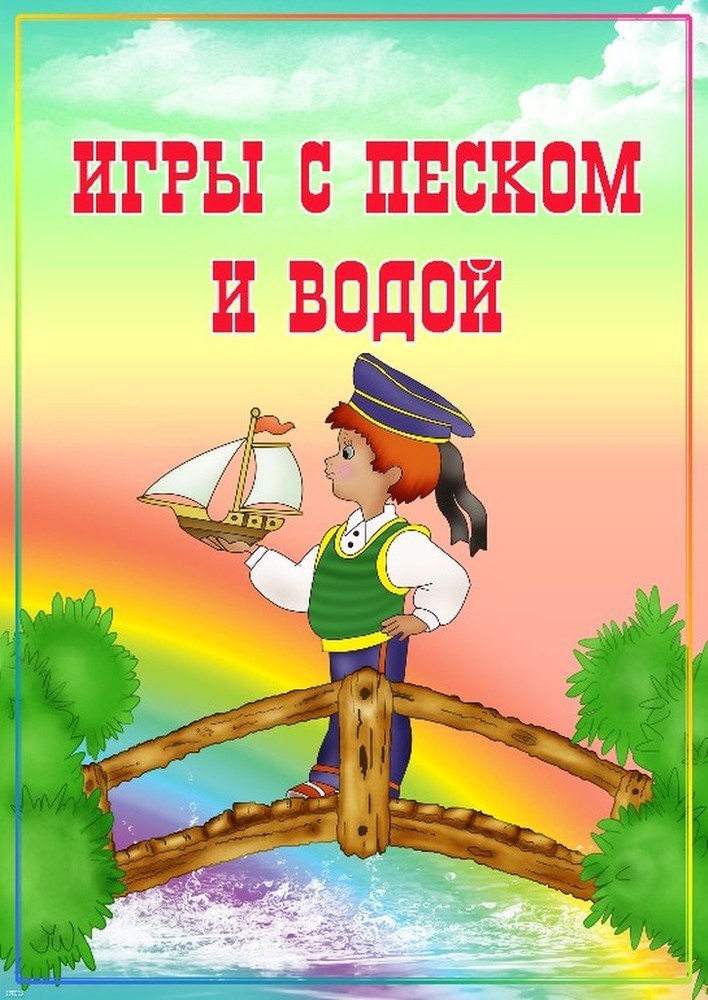  Рыбаки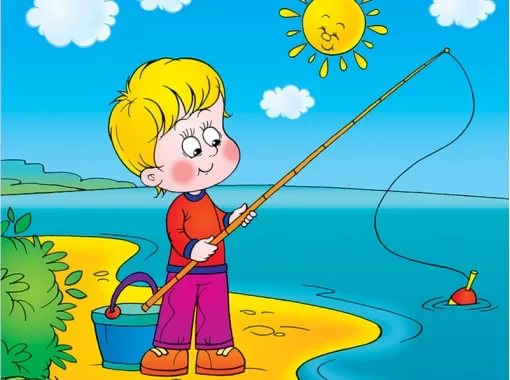 Игра проводится летом, в жаркую погоду, с детьми младшей группы.Цель — развитие цветовосприятия и цветоразличения.Оборудование: надувной бассейн или ванночка с теплой водой, 4 бамбуковых тросточки длиной 80 см, шнур, большие магниты, пластмассовые или металлические рыбки, окрашенные в основные цвета (красный, желтый, зеленый, синий), 4 ведерка разных цветов.Предварительная работа. Перед прогулкой педагог опускает в бассейн разноцветных рыбок, выполненных из металла или из пластика и снабженных металлическими кружками-глазками; готовит удочки, привязав к ним шнуры с магнитами.Ход игрыКогда дети обнаружат в бассейне во время прогулки разноцветных рыбок, педагог может предложить им новую игру. Он должен достать удочки и ведерки и предложить четверым детям поучаствовать в соревновании. Каждый играющий должен поймать и сложить в ведерко рыбок того же цвета, что и ведерко. Перед началом игры педагог может прочитать стихотворение:Рыбка, словно мотылек,Над водой взлетела.Глазик — темный уголек,И как льдинка тело,Плавнички дрожат, трепещут,Спинка выгнулась дугой,Чешуинки так и блещутУ красавицы такой.Я собрался на рыбалку,Только вот рыбешку жалко.Далее по команде педагога дети ловят и складывают рыбок в ведерки. Побеждает тот ребенок, который первым поймает всех рыбок «своего» цвета. Далее игра продолжается со следующей четверкой детей.Морские камешки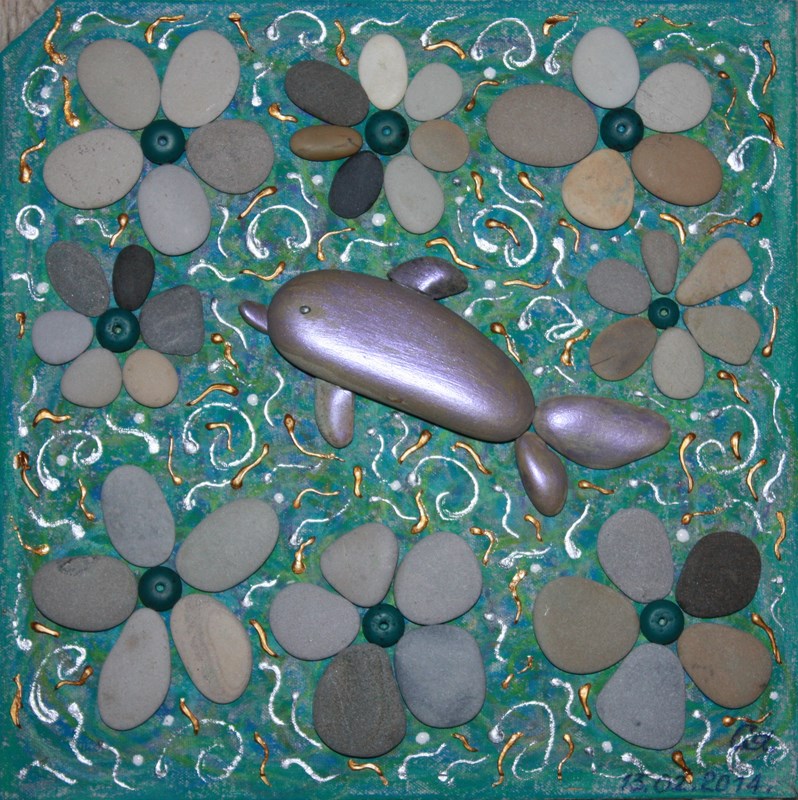 Игра проводится летом, в жаркую погоду, с детьми   младшей группы.Цель — развитие зрительного гнозиса и конструктивного праксиса.Оборудование: надувной бассейн или ванночка с теплой водой, разноцветные морские камешки.Предварительная работа. Перед прогулкой педагог опускает в воду морские камешки, а на песке или скамейке выкладывает из таких же фигур узор, который нужно продолжить.Ход игрыПедагог предлагает детям поиграть у бассейна (Можно и не делать этого. Пусть инициатива будет исходить от детей, и они сами решат, что им нужно сделать). Он показывает им узор, который нужно продолжить, выловив камешки из бассейна. Дети вылавливают фигуры и продолжают узор.Водичка, водичка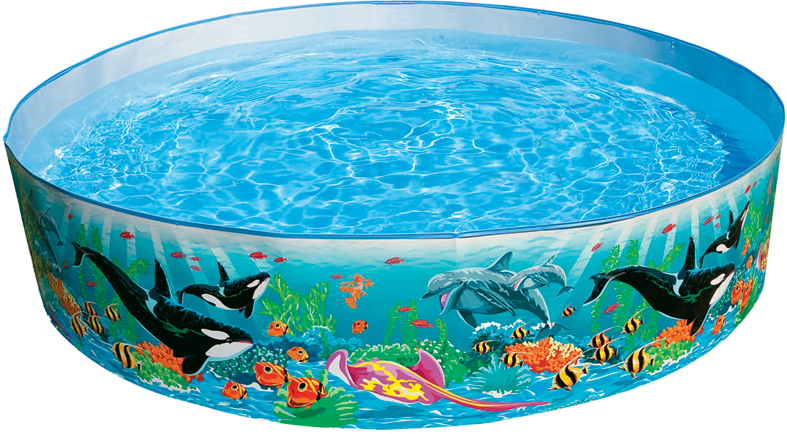 Игра проводится летом, в жаркую погоду, у бассейна.Цель — развитие первичных естественно-научных представлений.Оборудование: надувной бассейн или ванночка с теплой водой, прозрачные пластиковые сосуды, контейнеры с глиной и песком, ковш, совки.Предварительная работа. Разучивание стихотворного текста игры.Ход игрыПедагог приглашает детей к бассейну. Дети проговаривают текст игры, совершая соответствующие тексту действия:Раз, два, три, четыре,(Дети садятся вокруг бассейна и опускают в него руки.)Ручки в воду опустили.Мы похлопаем в ладошки(Хлопают в ладоши под водой.)И побрызгаем немножко.(Легко загребают воду ладошками.)Из ладошки да в ладошку(Переливают воду из ладошки в ладошку.)Льются капельки-горошки.Педагог ставит на стол или скамейку сосуды для воды и предлагает детям налить в них воду. Когда дети выполнят просьбу педагога, он предлагает им в один сосуд насыпать совок песка, а в другой положить совок глины и хорошо размешать в воде. Дети выполняют задание и наблюдают за тем, что происходит с песком и глиной, какой становится вода в обоих сосудах. Педагог помогает детям сделать вывод: «Песок не растворился в воде и постепенно осел на дно. Вода осталась прозрачной. Глина частично растворилась в воде, вода в сосуде стала мутной».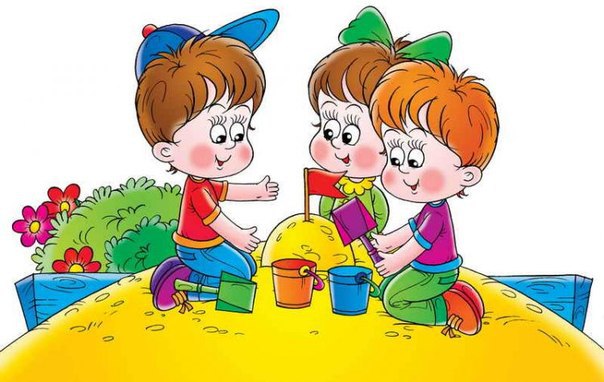 «Я пеку, пеку, пеку»Цель: познакомить ребенка с особенностями сухого и мокрого песка; сформировать представление об изменчивости формы песка в зависимости от формочки; учить «лепить» куличики, тщательно заполняя всю емкость формочки, уплотняя песок; развивать мелкую моторику рук.Материал и оборудование: песок, пластмассовые формочки разной формыХод игры. Ребёнок «выпекает» из песка разнообразные изделия (булочки, пирожки, тортики). Для этого малыш может использовать разнообразные формочки, насыпая в них песок, утрамбовывая их рукой или совочком. Пирожки можно «выпекать» и руками, перекладывая мокрый песок из одной ладошки в другую. Затем ребёнок «угощает» пирожками маму, папу, кукол..«Заборчики»
Цель: дать представлении о том, что песок является строительным материалом, из него можно построить несложные постройки (башню, забор, дом и др.); развивать тактильные ощущения и мелкую моторику рук, воспитывать заботливое отношение к животным.Материал и оборудование: песок, вода, игрушки.Ход игры: Малыш руками лепит заборчики по кругу. За таким забором можно спрятать зайку от злого серого волка.«Волшебные отпечатки на песке»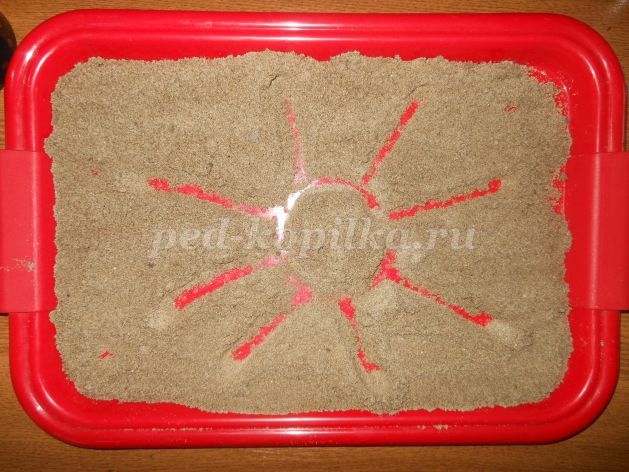 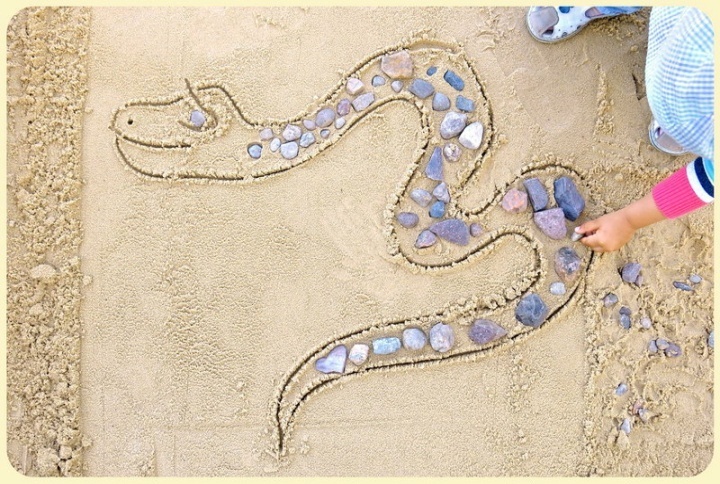 Цель: сформировать представление о свойствах песка (мокрый, сырой, на песке остаются следы — отпечатки), развивать воображение, творчество, фантазию.Материал и оборудование: сырой песок, камешки, палочки для рисования на песке.Ход игры: Воспитатель вместе с малышом оставляют отпечатки на мокром песке своих рук и ног, а затем дорисовывают их или дополняют камешками, чтобы получились весёлые мордочки, рыбки, осьминожки, птички и т. д. “Дорожки из песка”Цель: Способствовать снижению психофизического напряжения, регуляции мышечного напряжения, расслабления, формировать представления о свойствах песка (сыпучий, состоит из отдельных песчинок), развивать тактильные ощущения, внимание, мышление.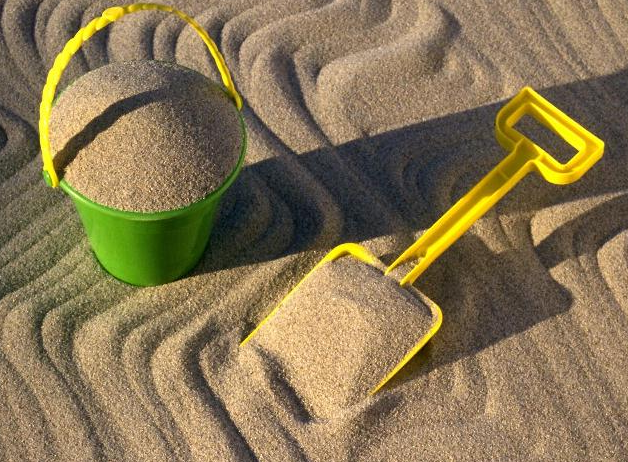 Материал и оборудование: поднос с песком, резиновые игрушки – зверята.Ход игры: Покажите ребенку, как набрать в горсть сухой песок и медленно высыпать его, создавая разные формы, например, дорожки (к домику зайчика или медвежонка). Маленькому ребенку все это сделать достаточно сложно. Не забывайте хвалить его и восхищаться.